Лабораторное занятие № 11Тема: « Изучение атрофического поражения различных органов» Задание: 1.Проанализировать учебные материалы Лекции 11, а также англоязычные статьи и ответить на контрольные вопросы:Дайте определение понятия «атрофии», классификацию атрофий. Назовите этиопатогенез атрофий общего и местного характера. Охарактеризуйте морфологическую характеристику атрофий (макро- и микрокартина). Приведите примеры. Назовите исходы атрофий и функциональное значение  для организма. Проверить уникальность текста (Антиплагиат).Сфотографировать и документ (подписать Ф.И.О. _ПК_Лаб10) разместить в Google Disk,  а  ccылку на него переслать по системе Универ или по  электронной почте: Tamara.Shalakhmetova@kaznu.kzУбедитесь, что Вы открыли доступ к своим файлам! Иначе преподаватель не сможет открыть ссылку и оценить ваши ответы!Дедлайн 18.00 пятница 09.04.212.Зарисовать  микропрепараты:1. Атрофия печеночных балок при застойной гиперемии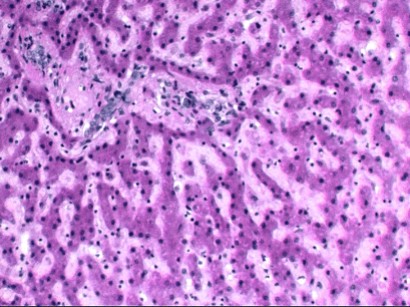 Рис.1. Атрофия печени при застойной гиперемии:
1. Резко расширенная кровью центральная вена
2. Расширенные и растянутые капилляры
3. Атрофия печеночных балок
4. Атрофия ядер в печеночных клетках, граница между клетками стерта.Найти резко расширенную кровью центральную вену и соединенные с ней расширенные капилляры. Печеночные балки раздвинуты, а в некоторых местах они как бы разорваны и распались на группы клеток, эритроциты, заполняющие ее, сливаются с эритроцитами капилляров. Внутридольковые капилляры сильно растянуты, особенно в центре.Печеночные балки узкие. Цитоплазма печеночных клеток уменьшена, но местами можно заметить и уменьшение в объеме и ядер. В тех участках, где печеночные клетки полностью атрофированы, балочное строение не различается. Истончение и разрыв балок происходит от сдавливания их расширенными капиллярами, поэтому такую атрофию можно назвать атрофией от давления.2. Бурая атрофия печени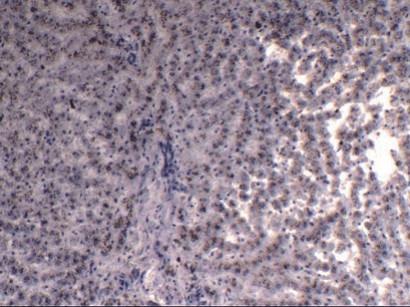 Рис.2. Бурая атрофия печени:
1. Отложение зерен липофусцина в печеночных клетках;
2. Атрофия печеночных балокОбщая структура печени не изменена. Однако дольки уменьшены, и количество их в одном поле зрения больше, чем в норме. Отмечается уменьшение в объеме печеночных клеток, преимущественно в центрах долек, в окружности центральной вены. Печеночные балки здесь истончены, радиальное расположение их нарушено. Печеночные клетки не полигональной формы, как обычно, а неправильно округлой и овальной формы. Ядра печеночных клеток также уменьшены и красятся темнее. В цитоплазме печеночных клеток (особенно в центре долек) обнаруживается много мелких желтовато-бурых зерен пигмента липофусцина, чем и обусловлена окраска органа в коричневато-бурый цвет. Вследствие уменьшения печеночных клеток – истончение балок; просветы внутридольковых капилляров, а также центральных вен расширены. Число ядер в некоторых печеночных клетках увеличено. В некоторых местах при сильно выраженном процессе отмечается распад печеночных клеток. Обратить внимание, что в периферических частях долек атрофические изменения выражены слабее, липофусцин располагается в цитоплазме печеночных клеток вокруг ядра.3. Бурая атрофия сердечной мышцы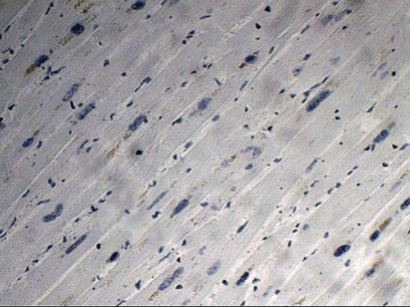 Рис.3. Бурая атрофия сердечной мышцы:
1. Отложение пигмента липофусцина по полюсам ядра мышечного волокна в виде буроватых зернышек;
2. Потеря поперечной и продольной исчерченности сердечного мышечного волокна.Обратить внимание на сглаженность поперечной исчерченности и расхождение мышечных волокон. При большом увеличении отмечается потеря продольной исчерченности, поперечной исчерченности, поперечная исчерченность различается не во всех участках. Ядра лежат ближе друг к другу, поэтому тело ядер кажется увеличенным. Кроме того, отмечается изменение формы и объема (вытянутые в длину, темные, а также сморщенные ядра). В саркоплазме по полюсам ядра откладывается пигмент липофусции в виде мелких буроватых зернышек.Уменьшение объема органа, ткани или отдельных клеток с одновременным снижением или угасанием их функции. По своему происхождению атрофию различают физиологическую и патологическую. Физиологическая - когда уменьшение органа происходит в процессе роста организма (уменьшение зобной железы) или в связи с физиологическим состоянием организма (беременная матка и инволюция ее в послеродовой период и др.). Микрокартина атрофии.Уменьшение органа при атрофии происходит за счет уменьшения цитоплазмы паренхимных клеток. В результате этого она (цитоплазма) уплотняется и окрашивается интенсивнее по сравнению с нормальными клетками. При далеко зашедших процессах изменяется ядро. Оно уменьшается в объеме, становится пикнотичным, хроматиновая структура не просматривается, окрашивается при окраске Г-Э в темно-синий цвет. В цитоплазме атрофированных клеток вокруг ядра появляется золотисто-бурый пигмент липофусцин (жиросодержащий). Этот пигмент обусловливает бурую окраску органа. При атрофии соединительная ткань, напротив, разрастается, поэтому на разрезе орган имеет более отчетливую структуру и плотную консистенцию. Макрокартина атрофии:Орган уменьшается в объеме, края заостряются, цвет органа бурый или бледнее окрашен по сравнению с нормой. Поверхность може быть гладкая или бугристая. Бугристая обусловлена неравномерным разрастанием соединительной ткани. Капсула утолщена, кожистого вида, консистенция органа плотная. На разрезе рисунок ткани резче выражен. Исход атрофии.При своевременном устранении причины - возврат органа к первоначальному состоянию. При далеко зашедших процессах – некроз паренхиматозных клеток и кардиомиоцитов с последующим разрастанием соединительной ткани. Рекомендуемая литература1. Целуйко С.С., Красавина Н.П., Семенов Д.А. Регенерация тканей: учебное пособие. Исправленное и дополненное. –Благовещенск, 2019. – 136 с.2. Сыч В.Ф.  Общая биология: Учебник для студентов высших учебных заведений. В 2-х частях. Ч. 2. Ульяновск: УлГУ, 2006. - 194 с.: 113 ил. 3. Струков А.И., Серов В.В. Патологическая анатомия. Учебник 6-е издание, под ред. Паукова В.С..- Москва, Изд. «ГЭОТАР –Медиа» , 2019. 860 с.4. Общая патология: учебное пособие  для мед. вузов//под ред. Н.П.Чесноковой.- М.:Академия, 2006.-336 с.